Paralarla Toplama İşlemleri+=……………..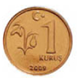 +=……………………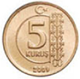 +=……………………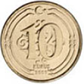 +=…………………..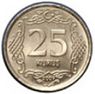 +=……………………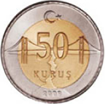 +=…………………..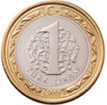 +=…………………………..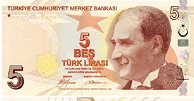 +=…………………………..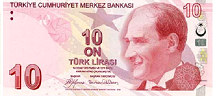 +=…………………………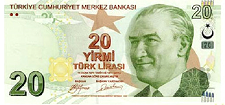 +=…………………………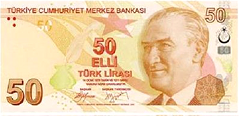 +=…………………………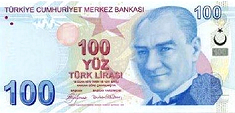 +=…………………………..++=…………………………..++=…………………………..++=…………………………..+=…………………………..++=…………………………..++=…………………………..++=…………………………..+++=…………………………..+++=…………………………..+=…………………………..+=…………………………..+=…………………………..+=…………………………..++=………………++=……...+=…………………………..+=…………………………..+=…………………………..++=………………….++=…………………++=…………………++=………..………++=………….……